Реквізити навчальної дисципліниПрограма навчальної дисципліниОпис навчальної дисципліни, її мета, предмет вивчання та результати навчанняМіжнародна торгівля є провідною формою зовнішньоекономічної діяльності, основою для розвитку міжнародного бізнесу. Основні проблеми, які відображені в рамках даної дисципліни, концентруються навколо теорій міжнародної торгівлі, що мають тривалу історію, сучасного стану міжнародної торгівлі, закономірностей і тенденцій зовнішньоторговельної та міжнародної торговельної політики, організації зовнішньоторговельних операцій, торгівлі послугами, електронної комерції, питань інтелектуальної власності, менеджменту торгових підприємств. Предметом навчальної дисципліни є вивчення сукупності економічних відносин в сфері міжнародного обміну товарами і послугами. Метою дисципліни є формування у студентів розуміння закономірностей, логіки і механізмів здійснення міжнародної торгівлі, отримання знань і практичних навичок щодо застосування різних форм організації і методів міжнародного обміну товарами і послугами, укладення міжнародних комерційних контрактів, страхування торгових угод, а також пошук інноваційних та перспективних підходів до організації міжнародної торгової діяльності.Основні завдання навчальної дисципліни. Після засвоєння навчальної дисципліни студенти мають продемонструвати такі результати навчання:ЗНАННЯ економічних закономірностей формування напрямів та форм міжнародної торгівлі;потреб господарських суб’єктів України у стосунках з іншими суб’єктами країн світу.Крім того, знати особливості:теорії міжнародної торгівлі, загальні економічні закономірності формування напрямівта форм міжнародної торгівлі;організації і регулювання міжнародної торгівлі, практики наднаціонального регулювання міжнародних торговельних відносин;розвитку різноманітних форм і методів міжнародної торгівлі;застосування сучасних інформаційних технологій при здійсненні міжнародних торгових операцій, у тому числі - організації документообігу, проведенні оплати та інших господарських і комерційних операцій;використання сметодів та прийомів дослідження економічних та соціальних процесів, адекватних встановленим потребам дослідження;формулювання професійних задач в сфері економіки та розв’язання їх, обираючи належні напрями і відповідні методи, беручи до уваги наявні ресурси;розробки сценаріїв і стратегій розвитку соціально-економічних систем;ідентифікації та попередження ризиків при здійсненні міжнародних торгових операцій;впливу міжнародної торгівлі на розвиток національних економік країн світу, інтереси та потреби господарських суб’єктів України у стосунках з іншими суб’єктами країн світу, фактори інтеграційних економічних світових процесів;питання міжнародної сертифікації товарів та послуг;питання документообігу фізичного та електронного при реалізації міжнародних торгівельних угод;перебігу зовнішньоекономічної діяльності суб’єктів господарювання.УМІННЯ. Аналізувати стан та тенденції розвитку міжнародних ринків товарів, послуг, інвестицій, робочої сили, а також мотивацію та напрями сучасних інтеграційних процесів на світових галузевих ринках; Ідентифікувати ризики у міжнародних торгових операціях, аналізувати та управляти ними; доречно використовувати сучасні види міжнародної торгівлі; організовувати функціональне забезпечення зовнішньоторговельної угоди: платіжні відносини, транспортне обслуговування, митні формальності, отримання необхідних ліцензій, сертифікатів, а також:володіти основними категоріями та поняттями;застосовувати найбільш ефективні методи міжнародної торгівлі;обирати організовані товарні ринки (біржи, аукціони, виставки, ярмарки, тендери) при проведенні міжнародної торгівлі);аналізувати стан та тенденції розвитку міжнародних ринків товарів, послуг, інвестицій, робочої сили, а також мотивацію та напрями сучасних інтеграційних процесів на світових галузевих ринках; доречно використовувати міжнародні торгові терміни ІНКОТЕРМС;організовувати функціональне забезпечення зовнішньоторговельної угоди: платіжні відносини, транспортне обслуговування, митні формальності, отримання необхідних ліцензій, сертифікатів;формулювати, аналізувати та синтезувати рішення науково-практичних проблем;розробляти соціально-економічні проєкти та систему комплексних дій щодо їх реалізації з урахуванням їх цілей, очікуваних соціально-економічних наслідків, ризиків, законодавчих, ресурсних та інших обмежень;оцінювати результати власної роботи, демонструвати лідерські навички та уміння управляти персоналом і працювати в команді;обирати ефективні методи управління економічною діяльністю, обґрунтовувати пропоновані рішення на основі релевантних даних та наукових і прикладних досліджень;збирати, обробляти та аналізувати статистичні дані, науково-аналітичні матеріали, необхідні для вирішення комплексних економічних завдань;приймати ефективні рішення за невизначених умов і вимог, що потребують застосування нових підходів, методів та інструментарію соціально-економічних досліджень;застосовувати сучасні інформаційні технології та спеціалізоване програмне забезпечення у соціально-економічних дослідженнях та в управлінні соціально-економічними системами;визначати та критично оцінювати стан та тенденції соціально-економічного розвитку, формувати та аналізувати моделі економічних систем та процесів;обґрунтовувати управлінські рішення щодо ефективного розвитку суб’єктів господарювання, враховуючи цілі, ресурси, обмеження та ризики;оцінювати можливі ризики, соціально-економічні наслідки управлінських рішень.Навчальна дисципліна передбачає ґрунтовне вивчення теоретичних та прикладних аспектів організації та функціонування міжнародних торгівельних процесів. Суттєве значення надається аналізу сучасних тенденцій та форм міжнародної торгівлі у сферах виробництва та послуг. Пререквізити та постреквізити дисципліни (місце в структурно-логічній схемі навчання за відповідною освітньою програмою)Навчальна дисципліна має міждисциплінарний характер та інтегрує знання з інших освітніх і наукових галузей. За структурно-логічною схемою програми підготовки фахівця дана навчальна дисципліна тісно пов’язана з іншими дисциплінами правничого та управлінського блоку: «Міжнародна економіка», «Міжнародний маркетинг», «Економіка підприємства», «Транснаціональні корпорації», «Логістика». Дисципліна «Транснаціональні корпорації» забезпечує фундамент для подальшого вивчення таких модулів, як «Управління міжнародною конкурентоспроможністю», «Міжнародні фінанси», «Глобальна економіка», «Стратегічне управління підприємством», «Інтелектуальна власність».Зміст навчальної дисципліни Тема 1. Історія виникнення та розвитку міжнародної торгівліТема 2. Організація міжнародної торгівліТема 3. Організація міжнародної торгівлі послугамиТема 4. Міжнародні торгові операції та ризики пов’язані з нимиТема 5. Міжнародні організації з питань торгівлі та торгові палатиТема 6. Стандартні документи та системи. Документарні продажіТема 7. Характеристика експортно-імпортних операцій. Огляд документівТема 8. Стандартні торгові терміни. Інкотермс Тема 9. Страхування вантажів у міжнародній торгівліТема 10. Міжнародне перевезення товарів моремТема 11. Міжнародне автоперевезення товарівТема 12. Міжнародне авіаперевезення товарівТема 13. Електронна комерція у міжнародній торгівліТема 14. Практичні аспекти застосування електронної комерції в міжнародній торгівліТема 15. Інтелектуальна власність у міжнародному бізнесіТема 16. Менеджмент торгівельних підприємствТема 17. Юридичний супровід міжнародного бізнесуТема 18. Міжнародний комерційний арбітражНавчальні матеріали та ресурсиБазова література:Міжнародна торгівля: курсова робота [Електронний ресурс] : навч. посіб. для студ. спеціальності 051 «Економіка», спеціалізації «Міжнародна економіка» / КПІ ім. Ігоря Сікорського ; уклад.: Моісеєнко Т. Є. – Електронні текстові дані (1 файл: 1,78 Мбайт). – Київ : КПІ ім. Ігоря Сікорського, 2018. – 31 с. – Назва з екрана. Доступ : http://ela.kpi.ua/handle/123456789/25054Міжнародна торгівля: конспект лекцій [Електронний ресурс]: навч. посіб. для студ. спеціальності 051 «Економіка», спеціалізації «Міжнародна економіка» / КПІ ім. Ігоря Сікорського; уклад.: Моісеєко Т. Є. – Електронні текстові дані (1 файл: 5,14 Мбайт). – Київ: КПІ ім. Ігоря Сікорського, 2018. – 279 с. – Назва з екрана. Доступ : http://ela.kpi.ua/handle/123456789/25311Гилльермо К. Хименес Руководство ICC к экспортно-импортным операциям. Глобальные стандарты международной торговли. Четвёртое издание, 2013. – 303 с.Инкотермс 2010 Правила ICC по использованию национальных и международных торговых терминов, 2010. – 272 с.Додаткова література (монографії, статті, документи, електронні ресурси):Методические указания к проведению практических занятий по дисциплине «Международная торговля и статистика глобальной экономической среды» для студентов специальностей 8.03050301 «Международная экономика» [Електронний ресурс] / НТУУ «КПИ» ; сост. Т. Е. Моисеенко. – Электронные текстовые данные (1 файл: 749 Кбайт). – Киев : НТУУ «КПИ», 2016. – 35 с. – Название с экрана. – Доступ : http://ela.kpi.ua/handle/123456789/15159Международная торговля: конспект лекций [Электронный ресурс] : учеб. пособ. для студ. специальности 051 «Экономика», специализации «Международная экономика» / КПИ им. Игоря Сикорского ; составит.: Моисееко Т. Е. – Электронные текстовые данные (1 файл: 5,14 Мбайт). – Киев : КПИ им. Игоря Сикорского, 2018. – 288 с. – Назва з екрана. Доступ : http://ela.kpi.ua/handle/123456789/25056Моісеєнко Т. Ресурсне забезпечення інноваційної діяльності підприємств : монографія / Т.Є. Моісеєнко, С. В. Войтко. – К. : Вид-во Альфа Реклама, 2014. – 160 с. Моисеенко Т. Е. Культурные и языковые различия в международной торговле / Т. Е. Моисеенко // Международное научно-техническое сотрудничество: принципы, механизмы, эффективность: сборник научных трудов XІІ (ХХIV) Междунар. науч. – практ. конф., 10-11 марта 2016 г.; тезисы док. – К., 2016 – с. 25.Навчальний контентМетодика опанування навчальної дисципліни (освітнього компонента)Самостійна робота студентаСамостійна робота студента передбачає підготовку до лекцій та практичних занять, що включає: огляд інформаційного поля за темою заняття, підготовку до обговорення проаналізованої інформації в аудиторії; виконання завдань, які надаються викладачем на практичних заняттях та лекціях; розв’язок задач. Часовий розподіл самостійної роботи студентів:Самостійна робота студентівПолітика та контрольПолітика навчальної дисципліни (освітнього компонента)Відвідування занятьВідвідування лекцій, практичних занять, а також відсутність на них, не оцінюється. Однак, студентам рекомендується відвідувати заняття, оскільки на них викладається теоретичний матеріал та розвиваються навички, необхідні для виконання семестрового індивідуального завдання. Система оцінювання орієнтована на отримання балів за активність студента, а також виконання завдань, які здатні розвинути практичні уміння та навички. Правила поведінки на заняттяхСистема роботи передбачає постійну комунікацію у формі діалогу, надання зворотного зв'язку студентами щодо прослуханого матеріалу та отриманих завдань, що може бути у формі відгуків, ідей, пропозицій та інше. Відгуки студентів є важливою складовою у процесі складання та удосконалення змісту навчальних курсів.На кожному практичному занятті студентам запропоновано робити короткі доповіді, що включають огляд актуальних новин за темою. Такий підхід допомагає орієнтуватись у сучасному бізнес просторі та робити власні аналітичні висновки за проблемними ситуаціями.Студенти отримують завдання для самостійної роботи за пройденим матеріалом.Зміст лекцій та практичних занять розміщено у Google Classroom.Виконані завдання своєчасно завантажуються у розділ виконаних завдань користувача Google Classroom (граничний термін подання робіт зазначено для кожного завдання, як правило, він настає за 24 години до початку наступної лекції). Своєчасність - такий самий критерій оцінювання, як і професійний рівень виконання роботи.Час початку занять визначається згідно розкладу,  запізнення, що допустимо - 5 хвилин, для дистанційного формати занять – запізнення не допускається.Мобільні телефони та інші пристрої, що можуть заважати роботі аудиторії, мають бути переведені у режим “без звуку”, якщо при дистанційному режимі роботи ви демонструєте екран свого комп’ютера, увімкніть режим «не турбувати» для месенджерів.Під час дискусії в аудиторії – доцільно приймати активну участь, доповнювати, дискутувати поважаючи один одного даючи можливість висловитись не перебиваючи. При дистанційному режимі роботи, слідкуйте, щоб ваш мікрофон був вимкнений до тих під, доки ви не матимете бажання приєднатись до обговорення.Правила захисту курсової роботиПроцес подання студентами викладачеві виконаних курсових робіт обов’язково відбувається у чітко визначений викладачем час. Для успішного захисту роботи важлива своєчасність подання роботи на перевірку. Процедура захисту роботи включає: Попередню перевірку своєчасно виконаної роботи викладачем (зміст роботи, оформлення роботи та своєчасність її подання на перевірку); Презентацію результатів роботи студентами в аудиторії; Відповідь на питання за результатами виконаної роботи.Попередня перевірка виконаної роботи викладачем. Виконану роботу студенти своєчасно розміщують на заздалегідь визначеному з викладачем ресурсі (папка у хмарі, до якої навчальна група має доступ), повністю завершена робота у електронному вигляді розміщується студентом у відповідній папці. Файл з виконаною роботою має називатись за стандартною формою: ПІБ студента_шифр группи_КР_МТ_рік виконанняВикладач перевіряє роботи на відповідність вимогам методичних рекомендацій та надає резолюцію щодо допуску роботи до захисту.Презентація результатів роботи студентами в аудиторії. Після одержання позитивної резолюції викладача студент має можливість презентувати результати виконаної роботи в аудиторії. Презентація відбувається у формі стислої доповіді, яка має супроводжуватись ілюстративними матеріалами, належного рівня візуалізацією результатів роботи. Візуалізація не повинна бути перевантаженою текстом, в її основі – стисло викладені основні результати курсової роботи, як правило, інформація зведена в таблиці, діаграми, графіки, рисунки, карти, фото та відеоматеріали. Презентація результатів роботи повинна бути логічно побудована та стисло викладена. Час рекомендований для захисту роботи – 10 хвилин. Основна мета презентації – заволодіти увагою аудиторії і якісно донести результати отримані у процесі виконання курсової роботи. Відповідь на питання за результатами виконаної роботи. Після представлення результатів роботи викладач та будь-який студент можуть задавати питання, що їх цікавлять за темою проведеної роботи з метою глибшого, детального усвідомлення результатів.Під час захисту студент повинен показати правильність розуміння теоретичних основ і тенденцій розвитку сучасних проблем міжнародної економіки в області транснаціоналізації економічних відносин, аргументувати власну точку зору, тощо. Основні вимоги: уміння стисло, чітко та логічно викласти основний зміст і висновки по роботі; здатність аргументовано захищати свої пропозиції та погляди; високий рівень економічної та загальної підготовки студента.Курсова робота перевіряється на плагіат. У разі виявлення академічної недоброчесності, робота анулюється і не перевіряється.Правила призначення заохочувальних та штрафних балівПолітика дедлайнів та перескладаньТематичне завдання, яке подається на перевірку з порушенням терміну виконання, оцінюється з урахуванням штрафних балів.Граничний термін подання курсової роботи на перевірку: за 10 днів до початку залікової сесії.Процедура оскарження результатів контрольних заходівСтуденти мають можливість підняти будь-яке питання, яке стосується процедури контрольних заходів та очікувати, що воно буде розглянуто згідно із наперед визначеними процедурами.Студенти мають право оскаржити результати контрольних заходів, але обов’язково аргументовано, пояснивши з яким критерієм не погоджуються відповідно до оцінювального листа та/або зауважень.Академічна доброчесністьПолітика та принципи академічної доброчесності визначені у розділі 3 Кодексу честі Національного технічного університету України «Київський політехнічний інститут імені Ігоря Сікорського». Детальніше: https://kpi.ua/code.Норми етичної поведінкиНорми етичної поведінки студентів і працівників визначені у розділі 2 Кодексу честі Національного технічного університету України «Київський політехнічний інститут імені Ігоря Сікорського». Детальніше: https://kpi.ua/code.Види контролю та рейтингова система оцінювання результатів навчання (РСО)Поточний контроль: експрес-опитування, опитування за темою заняття, МКР, тест тощо.Поточний контроль складається з балів, що студент отримує за:– виконання завдань за темою лекцій (9 завдань протягом семестру) – 20 балів;– відповіді, розв’язок задач на практичних заняттях (9 завдань протягом семестру) – 20 балів;– виконання модульної контрольної роботи - МКР (вона поділяється на двічастини тривалістю по 1 академічній годині кожна) – 20 балів;Календарний контроль: провадиться двічі на семестр як моніторинг поточного стану виконання вимог силабусу.Семестровий контроль: екзамен та захист курсовї роботиКурсова робота:Рейтингова оцінка з курсової роботи має дві складові. Перша (стартова) характеризує діяльність студента з виконання письмової частини курсової роботи та її результат – якість текстового, табличного, схематичного, графічного матеріалу, оформлення роботи, своєчасність її подання на перевірку. Друга складова характеризує якість захисту студентом курсової роботи.Розмір шкали стартової складової дорівнює 60 балів, а складової захисту – 40 балів.1. Стартова складова:– своєчасність виконання графіка роботи – 10 балів;– наявність всіх структурних елементів, логічна будова роботи – 10 балів;– актуальність, унікальність та обґрунтування проміжних висновків, розрахунків тарекомендацій – 10 балів;– правильність застосування методів дослідження – 5-3 бали;– якість оформлення, виконання вимог нормативних документів – 10-5 балів;– якість схематичного, табличного, графічного матеріалу – 10-5 бали;– відповідність переліку джерел методичним рекомендаціям – 5-3 бали.2. Складова захисту курсової роботи:– якість доповіді, ступінь володіння матеріалом – 10-5 балів;– наочність представлення результатів роботи – 10-5 балів;– якість відповідей на запитання – 5-3 бали;– ступінь обґрунтування прийнятих рішень – 10-5 балів;– вміння захищати свою думку – 5-3 бали.3. Сума балів двох складових переводиться до загальної оцінки згідно з таблицею:Умови допуску до семестрового контролю - екзамену: 1. Зарахування МКР та стартовий рейтинг не менше 30 балів (0,5*60=30 балів). Максимальна сума балів стартової складової дорівнює 60 балів. Семестровий рейтинг 60 та більше балів.2. Своєчасне подання курсової роботи на перевірку викладачу та мінімально позитивна оцінка за курсову роботу.На екзамені студенти виконують письмову контрольну роботу. Кожне завдання містить три теоретичних запитання (завдання) і одне практичне. Перелік запитань наведений у Додатку А до силабусу. Кожне запитання (завдання) оцінюється у 10 балів за такими критеріями:– «відмінно», повна відповідь, не менше 90% потрібної інформації (повне, безпомилкове розв’язування завдання) – 9-10 балів;– «добре», достатньо повна відповідь, не менше 75% потрібної інформації або незначні неточності (повне розв’язування завдання з незначними неточностями) – 7-8 балів;– «задовільно», неповна відповідь, не менше 60% потрібної інформації та деякі помилки (завдання виконане з певними недоліками) – 5-6 балів;– «незадовільно», відповідь не відповідає умовам до «задовільно» – 0 балів.Сума стартових балів та балів за екзаменаційну контрольну роботу переводиться до екзаменаційної оцінки згідно з таблицею:Додаткова інформація з дисципліни (освітнього компонента)Дистанційне навчання (необов’язковий пункт)Дистанційне навчання через проходження онлайн-курсів за певною тематикою допускається за умови погодження зі студентами. У разі, якщо невелика кількість студентів має бажання пройти онлайн-курс за певною тематикою, вивчення матеріалу за допомогою таких курсів допускається, але студенти повинні виконати всі завдання, які передбачені у навчальній дисципліні.Виставлення оцінки за контрольні заходи шляхом перенесення результатів проходження онлайн-курсів не передбачено.Виконання практичних робіт та тематичних завдань, а також написання курсової роботи, здійснюється під час самостійної роботи студентів у дистанційному режимі (з можливістю консультування з викладачем через електронну пошту, тощо).Робочу програму навчальної дисципліни (силабус):Складено доцент кафедри міжнародної економіки, к.е.н., доцент Тетяна МоісеєнкоУхвалено кафедрою міжнародної економіки (протокол № 11 від 26.05.2021)Погоджено Методичною комісією факультету менеджменту та маркетингу  (протокол № 10 від 15.06.2021)﻿Додаток АПитання до екзамену з дисципліни “Міжнародна торгівля”1. Вплив культурних відмінностей на хід міжнародної торгівлі 2. Світова організація торгівлі (СОТ) 3. Характеристика останньої редакції термінів Инкотермс 4. Конвенції ООН з питань міжнародної торгівлі 5. Нормативно-правове середовище здійснення міжнародної торгівлі 6. Нормативно-правове середовище здійснення електронної торгівлі 7. Документарні акредитиви та UCP 8. Електронний додаток до UCP 9. Сутність факторингу 10. Сутність форфейтингу 11. Міжнародна експансія бізнесу 12. Франшизи та франчайзингові структури 13. Митне очищення товарів в Україні 14. Договори чартеру. Чартер-партії 15. Морський фрахт 16.Контейнерні перевезення 17. Авіаперевезення 18. Автомобільні та залізничні перевезення 19. Страхування вантажів 20. Митна класифікація для електронної торгівлі 21. Мадридська система для міжнародної реєстрації товарних знаків 22. Процедура реєстрації товарних знаків в Україні 23. Штрих-код та його зміст у міжнародній торгівлі 24. Паризька конвенція з охорони промислової власності (1883) 25. Договори про патентну кооперацію (Patent Cooperation Treaty) 26. Охорона авторського права 27. Комерційна таємниця 28. Охорона промислових зразків 29. Інтелектуальна власність в глобальній мережі Інтернет30. Єдина політика вирішення спорів у зв’язку з доменним ім’ям (Uniform Domain-Name Dispute-Resolution Policy, “UDRP”)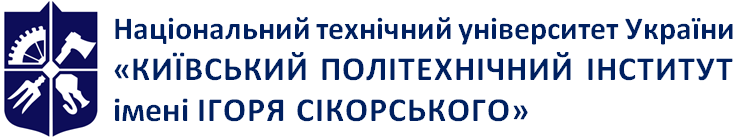 Кафедра міжнародної економікиМІЖНАРОДНА ТОРГІВЛЯРобоча програма навчальної дисципліни (Силабус)МІЖНАРОДНА ТОРГІВЛЯРобоча програма навчальної дисципліни (Силабус)МІЖНАРОДНА ТОРГІВЛЯРобоча програма навчальної дисципліни (Силабус)Рівень вищої освітиДругий (магістерський)Галузь знань05 Соціальні та поведінкові наукиСпеціальність051 Економіка Освітня програмаМіжнародна економікаСтатус дисципліниВибірковаФорма навчанняочна(денна)Рік підготовки, семестр5 курс, весняний семестрОбсяг дисципліни105 годин + 30 годинСеместровий контроль/ контрольні заходиЕкзаменРозклад занятьЛекції та практичні заняття - щотижняМова викладанняУкраїнськаІнформація про 
керівника курсу / викладачівЛектор: кандидат економічних наук, доцент Тетяна Моісеєнко, moiseienko.tetiana@lll.kpi.uaПрактичні: кандидат економічних наук, доцент Тетяна Моісеєнко, moiseienko.tetiana@lll.kpi.uaРозміщення курсуGoogle classroom: https://classroom.google.com/c/MTAwMzgzMjUyNjQw?cjc=eyovbht Код курсу: eyovbht №Тема заняттяК-сть годинТип і зміст заняття (питання до розгляду)Методи навчання1Історія виникнення та розвитку міжнародної торгівлі2Лекція. Розвиток міжнародної торгівлі і бізнесу. Географія міжнародної торгівлі Українипоказ слайдів, презентацій, діалог за проблематикою1Історія виникнення та розвитку міжнародної торгівлі2Практичне заняття. Ознайомлення студентів із системою роботи, особливостями комунікації, рейтинговою системою оцінювання. Огляд навчальної літератури основної та додаткових ресурсів пошуку інформаціїнавчальний диспут; діалог за проблематикою2Організація міжнародної торгівлі2Лекція. Причини організації МТ. Теорії МТ. Форми організації МТпоказ презентацій, діалог за проблематикою2Організація міжнародної торгівлі2Практичне заняття. Практичне застосування індексів транснаціоналізації. Розгляд практичного кейсу за темоюметод ретроспекції (пригадування); діалог за проблематикою; розгляд кейсів; вирішення задач3Організація міжнародної торгівлі послугами2Лекція. Роль послуг у глобальній економіці. Класифікація послуг. Регулювання міжнародної торгівлі послугами. Методи організації МТ послугамипоказ слайдів, презентацій, діалог за проблематикою3Організація міжнародної торгівлі послугами2Практичне заняття. Методи організації МТ послугами. Прямий та непрямий метод МТ послугамиметод ретроспекції (пригадування); діалог за проблематикою; розгляд кейсів; вирішення задач4Міжнародні торгові операції та ризики пов’язані з ними2Лекція. Основні ризики, що супроводжують міжнародні торгівельні операції та шляхи їх попередження і вирішенняпоказ слайдів, презентацій, діалог за проблематикою4Міжнародні торгові операції та ризики пов’язані з ними2Практичне заняття. Розгляд ситуацій з настання основних ризиків, що супроводжують міжнародні торгові операції метод ретроспекції (пригадування); діалог за проблематикою; розгляд кейсів5Міжнародні організації з питань торгівлі та торгові палати2Лекція. Основні міжнародні організації з питань торгівлі та торгові палати, характеристика їх діяльності та приклади впливу на міжнародну торгівлюпоказ слайдів, презентацій, діалог за проблематикою5Міжнародні організації з питань торгівлі та торгові палати2Практичне заняття. Багатостороння рамочна основа для світової торгівлі: Світова організація торгівлі. Торгові палати. Дослідження питань у вирішенні яких ці організації допомагають бізнесуметод ретроспекції (пригадування); діалог за проблематикою; розгляд кейсів6Стандартні документи та системи. Документарні продажі2Лекція. Документарні операції та особливості їх застосування. Перелік документів, що супроводжують міжнародну торгівельну діяльність. Шахрайство у торгових угодахпоказ слайдів, презентацій, діалог за проблематикою6Стандартні документи та системи. Документарні продажі2Практичне заняття. Огляд типових документів, ознайомлення із їх стандартним виглядом та наповненням. Обґрунтування доцільності та необхідності застосування. Ситуації з шахрайства у торгових угодах та заходи щодо їх попередженняметод ретроспекції (пригадування); діалог за проблематикою; розгляд кейсів7Характеристика експортно-імпортних операцій. Огляд документів2Лекція. Документарні продажі. Модель контракту МТП. Важливі положення Віденської конвенції. Механізм здійснення міжнародної торгової угоди на основі типових документівпоказ слайдів, презентацій, діалог за проблематикою7Характеристика експортно-імпортних операцій. Огляд документів2Практичне заняття. Написання МКР (Частина 1)метод ретроспекції (пригадування); діалог за проблематикою; розгляд кейсів8Стандартні торгові терміни. Інкотермс2Лекція. Історія ІНКОТЕРМС. Призначення. Механізм перегляду. Питання МТ за межами ІНКОТЕРМСпоказ слайдів, презентацій, діалог за проблематикою8Стандартні торгові терміни. Інкотермс2Практичне заняття. Застосування ІНКОТЕРМС у договорах МТ. Застосування ІНКОТЕРМС для внутрішніх перевезеньметод ретроспекції (пригадування); діалог за проблематикою; розгляд кейсів9Страхування вантажів у міжнародній торгівлі2Лекція. Класифікація міжнародного страхування. Основні сфери страхування вантажівпоказ слайдів, презентацій, діалог за проблематикою9Страхування вантажів у міжнародній торгівлі2Практичне заняття. Вибір страхового покриття при здійсненні міжнародної торгової угодиметод ретроспекції; діалог за проблематикою; розгляд кейсів10Міжнародне перевезення товарів морем2Лекція. Характеристика морського транспорту. Огляд найбільших портів світу. Напрямки міжнародного морського транспортування. Типи суден для товарного перевезення. показ слайдів, презентацій, діалог за проблематикою10Міжнародне перевезення товарів морем2Практичне заняття. Огляд і характеристика документів, що супроводжують міжнародні торгові морські перевезенняметод ретроспекції; діалог за проблематикою; розгляд кейсів11Міжнародне автоперевезення товарів2Лекція. Особливості міжнародних автомобільних перевезень. Регіональні відмінності. Експедиторські послугипоказ слайдів, презентацій, діалог за проблематикою11Міжнародне автоперевезення товарів2Практичне заняття. Огляд і характеристика документів, що супроводжують міжнародні торгові автоперевезенняметод ретроспекції (пригадування); діалог за проблематикою; розгляд кейсів12Міжнародне авіаперевезення товарів2Лекція. Особливості авіа перевезень. Експедитори або консолідатори вантажів. показ слайдів, презентацій, діалог за проблематикою12Міжнародне авіаперевезення товарів2Практичне заняття. Огляд і характеристика документів, що супроводжують міжнародні торгові авіаперевезенняметод ретроспекції (пригадування); діалог за проблематикою; розгляд кейсів13Електронна комерція у міжнародній торгівлі2Лекція. Етапи розвитку. Види електронної комерції та її призначення. ІНКОТЕРМС для електронної комерції. Правові норми і регулювання. Митні класифікації  для глобальної міжнародної торгівлі.показ слайдів, презентацій, діалог за проблематикою13Електронна комерція у міжнародній торгівлі2Практичне заняття. Написання МКР (Частина 2)метод ретроспекції (пригадування); діалог за проблематикою; розгляд кейсів14Практичні аспекти застосування електронної комерції в міжнародній торгівлі2Лекція. Способи розрахунків. Електронний підпис у комерційних документах. Захист данихпоказ слайдів, презентацій, діалог за проблематикою14Практичні аспекти застосування електронної комерції в міжнародній торгівлі2Практичне заняття. Платіжні уподобання споживачів різних країн світуметод ретроспекції (пригадування); діалог за проблематикою; розгляд кейсів15Інтелектуальна власність у міжнародному бізнесі2Лекція. Інтелектуальна власність в міжнародному бізнесі. Охорона товарних знаків. Охорона патентів. Охорона авторських прав. Комерційна таємниця. Доменні імена. Контрафактпоказ слайдів, презентацій, діалог за проблематикою15Інтелектуальна власність у міжнародному бізнесі2Практичне заняття. Розгляд кейсів щодо порушення інтелектуальної власності у міжнародних торгових операціяхметод ретроспекції (пригадування); діалог за проблематикою; розгляд кейсів16Менеджмент торгівельних підприємств2Лекція. Розвиток торгового менеджменту. Історії успіху. Успішні підходи до управління торговими підприємствами. Процесний підхід до управлінняпоказ слайдів, презентацій, діалог за проблематикою16Менеджмент торгівельних підприємств2Практичне заняття. Проблеми розвитку міжнародного бізнесу в Україніметод ретроспекції; діалог за проблематикою; розгляд кейсів17Юридичний супровід міжнародного бізнесу2Лекція. Роль міжнародного супроводу (приклад: поставки з Китаю). Юридичний супровід міжнародних угодпоказ слайдів, презентацій, діалог за проблематикою17Юридичний супровід міжнародного бізнесу2Практичне заняття. Вибір юриста для міжнародного супроводуметод ретроспекції; діалог за проблематикою; розгляд кейсів18Міжнародний комерційний арбітраж2Лекція. Роль міжнародної торгової палати в супроводі міжнародного бізнесу. Сутність міжнародного судового розгляду. Міжнароднийкомерційний арбітражпоказ слайдів, презентацій, діалог за проблематикою18Міжнародний комерційний арбітраж2Практичне заняття. Обговорення підсумків семестру. РСО студентів за результатами їх роботиметод ретроспекції (пригадування); діалог за проблематикою№ з/пНазви тем і питань, що виноситься на самостійне опрацювання та посилання на навчальну літературуКількість годин на СРС1Тема 1. Історія виникнення та розвитку міжнародної торгівлі.-2Тема 2. Організація міжнародної торгівлі.-3Тема 3. Організація міжнародної торгівлі послугами.-4Тема 4. Міжнародні торгові операції та ризики пов’язані з ними.-5Тема 5. Міжнародні організації з питань торгівлі та торгові палати.-6Тема 6. Стандартні документи та системи. Документарні продажі.-7Тема 7. Характеристика експортно-імпортних операцій. Огляд документів-8Тема 8. Стандартні торгові терміни. Інкотермс 2010.-9Тема 9. Страхування вантажів у міжнародній торгівлі-10Тема 10. Міжнародне перевезення товарів морем-11Тема 11. Міжнародне автоперевезення товарів-12Тема 12. Міжнародне авіаперевезення товарів -13Тема 13. Електронна комерція у міжнародній торгівлі.-14Тема 14. Практичні аспекти застосування електронної комерції в міжнародній торгівлі.-15Тема 15. Інтелектуальна власність у міжнародному бізнесі.-16Тема 16. Менеджмент торгівельних підприємств-17Тема 17. Юридичний супровід міжнародного бізнесу.-18Тема 18. Міжнародний комерційний арбітраж.119Модульна контрольна робота220Екзамен30Всього годинВсього годин33Обов’язкова умова допуску до захисту курсової роботиОбов’язкова умова допуску до захисту курсової роботиКритерій1Унікальність тексту25≤ RD ≤ 302Розкриття предмету дослідження в індивідуальному завданні20 ≤ RD ≤ 403Презентація індивідуального завдання за обраною тематикою15≤ RD ≤ 30ВсьогоВсього60 ≤ RD ≤ 100Заохочувальні балиЗаохочувальні балиШтрафні балиШтрафні балиКритерійВаговий балКритерійВаговий балНаписання додаткових завдань за обраною тематикоюВідповідно до системи оцінювання Порушення термінів виконання (за кожну таку роботу)-2 балівПрезентація дослідження за обраною тематикоюВідповідно до системи оцінювання Порушення термінів виконання (за кожну таку роботу)-2 балівНаписання тез, статті, оформлення курсової роботи як наукової роботи для участі у конкурсі студентських наукових робіт5 балів за кожен вид діяльності (2 тези або одна стаття, або оформлення творчої роботи як наукової роботи для участі у конкурсі студентських наукових робіт)--Участь у міжнародних, всеукраїнських та/або інших заходах та/або конкурсах (за тематикою навчальної дисципліни)5 балів за кожну участь--Індивідуальне завдання (курсова робота) Відповідно до системи оцінювання Порушення термінів виконання-10 бал за несвоєчасне подання роботи на перевіркуКритерійПерша атестаціяДруга атестаціяТермін атестації 8-ий тиждень14-ий тижденьУмовою отримання атестацій є поточний рейтинг ≥ 15 балів≥ 30 балівКількість балівОцінка100-95Відмінно94-85Дуже добре84-75Добре74-65Задовільно64-60ДостатньоМенше 60НезадовільноНе виконані умови допускуНе допущеноКількість балівОцінка100-95Відмінно94-85Дуже добре84-75Добре74-65Задовільно64-60ДостатньоМенше 60НезадовільноНе виконані умови допускуНе допущено